Pályázati felhívásA magyarországi Japán Nagykövetség idén is meghirdeti a MIRAI program nevű, rövid távú ösztöndíját. A MIRAI program a japán állam egyik legújabb ösztöndíja, melynek fő célja Japán bemutatása külföldi hallgatók számára, egymás megértésének elősegítése, a tudományos párbeszéd erősítése és a jövő vezetői közötti kapcsolatépítés támogatása. A program keretében a hallgatók egy hetet töltenek Japánban, ahol változatos (tudományos és turisztikai) programokon vesznek részt. A program költségeit: repülőjegyet, szállást, étkezést, belépőket teljes egészében a japán állam fedezi. Az alábbi hivatkozáson található egy rövid összefoglaló a programról:https://www.mofa.go.jp/files/000371655.pdfA Japán Nagykövetség a magyar egyetemi karok által benevezett hallgatók között kiválaszt egy nyertest, aki részt vehet a programban, és akit januárban hivatalosan értesít a nagykövetség. A kiválasztott hallgatónak egy elektronikus jelentkezési lapot kell kitöltenie. A kiválasztott hallgatók szakterületük szerint csoportosítva utaznak Japánba, a természettudományi, mérnöki és informatikai hallgatók csoportja 2020. március 4. és március 11. között utaznak ki. Az utazás során ellátogatnak Tokióba és még egy japán városba (pl. Kiotóba vagy Hirosimába), ahol a főbb látványosságok látogatása mellett előadásokat is hallgatnak, diáktalálkozókon vesznek részt. A hallgatók a program alatt és után kérdőíveket töltenek ki, a közösségi médián fotókat posztolnak, illetve egy saját projektet, prezentációt is készítenek.Részvételi feltételek:- Magyar állampolgár- Legalább 20 éves- Egészséges- Nappali tagozatos BA/BSc, MA/MSc vagy PhD hallgató- Tanulmányi átlaga legalább 4,7 az előző félévben - Középszintű angol nyelvtudás - Legalább 2020. június 15-ig érvényes útlevéllel rendelkezik- Nem töltött 6 hónapnál hosszabb időt Japánban- Nem vett még részt hasonló programban- Érdeklődik Japán és a japán kultúra iránt, a jövőben szívesen tanulna Japánnal kapcsolatos témákról- Elvállalja, hogy a program alatt és után a közösségi médián (főként Facebookon) fotókat, posztokat oszt meg a programmal és Japánnal kapcsolatbanA pályázatban való jelentkezésére egy angol nyelven íródott esszét (motivációs levelet) kell beadnia, amelynek hossza minimum 500 szó és tartalmában a következőket fejti ki:miért szeretne Japánba menni; milyen kutatási témák iránt érdeklődik és milyen témákban kutat jelenleg a karon; karrierterv, tervek a jövőre; milyen közösségi médiát vagy médiákat szokott használni (mivel a résztvevőktől elvárják, hogy a program alatt és után a közösségi médián osszák meg élményeiket)Beadási határidő: 2019. december 5.Karunkat képviselő hallgató elvállalja, hogy legkésőbb december 9-éig elküldi útlevelének szkennelt állományát a lejjebb megadott email címekre.Kérjük a kitöltött jelentkezési lapot a megadott határidőig a következő e-mail címekre elküldeni: csaniko@inf.elte.hu, jesusreyes@caesar.elte.hu Angol nyelvű esszé: (minimum 500 szó)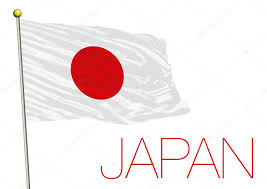 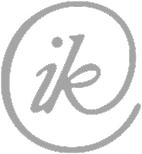 ELTE INFORMATIKAI KARJELENTKÉZÉSI LAP:Neptun kód:Életkor:E-mail:Nappali tagozat:BSc	MSc 	PhD	(húzza alá a megfelelőt)Szak:Tanulmányi átlag:Angol nyelv tudását igazoló okirat száma: és érvényessége: